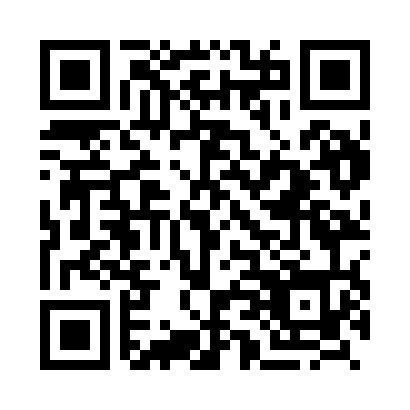 Prayer times for Zydeliai, LithuaniaWed 1 May 2024 - Fri 31 May 2024High Latitude Method: Angle Based RulePrayer Calculation Method: Muslim World LeagueAsar Calculation Method: HanafiPrayer times provided by https://www.salahtimes.comDateDayFajrSunriseDhuhrAsrMaghribIsha1Wed3:055:401:216:339:0211:292Thu3:045:381:216:349:0411:303Fri3:035:361:206:359:0611:304Sat3:025:341:206:369:0811:315Sun3:015:321:206:379:1011:326Mon3:005:301:206:389:1211:337Tue2:595:281:206:409:1411:348Wed2:595:261:206:419:1611:349Thu2:585:241:206:429:1811:3510Fri2:575:221:206:439:1911:3611Sat2:565:201:206:449:2111:3712Sun2:555:181:206:459:2311:3813Mon2:555:161:206:469:2511:3814Tue2:545:141:206:479:2711:3915Wed2:535:121:206:489:2911:4016Thu2:525:101:206:499:3111:4117Fri2:525:091:206:509:3211:4218Sat2:515:071:206:519:3411:4219Sun2:505:051:206:529:3611:4320Mon2:505:041:206:539:3811:4421Tue2:495:021:206:549:3911:4522Wed2:495:011:206:559:4111:4523Thu2:484:591:206:569:4311:4624Fri2:484:581:206:579:4411:4725Sat2:474:561:216:589:4611:4826Sun2:474:551:216:599:4711:4827Mon2:464:541:217:009:4911:4928Tue2:464:521:217:019:5011:5029Wed2:454:511:217:019:5211:5130Thu2:454:501:217:029:5311:5131Fri2:454:491:217:039:5411:52